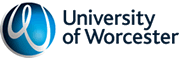 School of Education PGCE Further EducationReview of Progress against Practice Themes2022-23These descriptors should be used as a guide in the assessment of teaching practice.The curriculum and practice themes are used by as a reference framework across the course.Across Programme: Practice ThemesEvaluating Practice (EP)Further Practice ThemesSubject and Pedagogical Knowledge (SPK)Classroom and Learner Engagement (CLE)Planning for Learning and Assessment (PLA)Professional Development (PD)Practice Theme - Subject and Pedagogical KnowledgePractice Theme - Classroom and Learner Engagement Practice Theme – Planning for Learning and Assessment Practice Theme – Professional DevelopmentPractice ThemeEvaluating PracticeEvaluating PracticeEvaluating Practice (EP)EP1Critically reflect on and evaluate your practices, values, and beliefs to improve learner outcomes.Evaluating Practice (EP)EP2Engage with and promote a culture of continuous learning and quality improvement.Practice ThemePractice Theme ReferencePractice Theme ReferenceSubject and Pedagogical Knowledge (SPK)SPK1Develop and update knowledge of your subject specialism, taking account of new practices, research and/ or industry requirements.Subject and Pedagogical Knowledge (SPK)SPK2Critically review and apply your knowledge of educational research, pedagogy, and assessment to develop evidence-informed practice.Subject and Pedagogical Knowledge (SPK)SPK3Develop and apply your knowledge of special educational needs and disabilities to create inclusive learning experiences.Subject and Pedagogical Knowledge (SPK)SPK4Apply appropriate and fair methods of assessment and provide constructive and timely feedback to support learning and achievement.Classroom and Learner Engagement (CLE)CLE1Inspire, motivate, and raise aspirations of learners by communicating high expectations and a passion for learningClassroom and Learner Engagement (CLE)CLE2Develop collaborative and respectful relationships with learners, colleagues and external stakeholders.Classroom and Learner Engagement (CLE)CLE3Promote and support positive learner behaviour, attitudes and wellbeing.Classroom and Learner Engagement (CLE)CLE4Apply motivational, coaching and skill development strategies to help learners progress and achieve.Classroom and Learner Engagement (CLE)CLE5Develop enrichment and progression opportunities for learners through collaboration with employers, higher education and/or community groups.Planning for Learning and Assessment  (PLA)PLA1Support and develop learners’ confidence, autonomy and thinking skills, taking account of their needs and starting points.Planning for Learning and Assessment  (PLA)PLA2Value and champion diversity, equality of opportunity, inclusion and social equity.Planning for Learning and Assessment  (PLA)PLA3Plan and deliver learning programmes that are safe, inclusive, stretching and relevant to learners’ needs.Planning for Learning and Assessment  (PLA)PLA4Select and use digital technologies safely and effectively to promote learning.Planning for Learning and Assessment  (PLA)PLA5Develop learners’ mathematics, English, digital and wider employability skills.Planning for Learning and Assessment  (PLA)PLA6Provide access to up-to-date information, advice and guidance so that learners can take ownership of their learning and make informed progression choices.Professional Development (PD)PD1Promote and embed education for sustainable development (ESD) across learning and working practices.Professional Development (PD)PD2Share and update knowledge of effective practice with colleagues, networks and/or research communities to support improvement.Professional Development (PD)PD3Understand your teaching role and responsibilities and how these are influenced by legal, regulatory, institutional and ethical contexts.EmergingCompetentGoodVery GoodPractice Aspiration SPK1Working towards this.Demonstrate secure subject specialist knowledge in teaching and learning.Has excellent subject knowl.Uses knowl well – eg, questioning, links to workDemonstrate secure and current knowledge of subject specialism to underpin teaching and learning.Apply depth of subject specialism knowledge to support learners.Develop and update knowledge of your subject specialism, taking account of new practices, research and/ or industry requirements.SPK2Working towards this.Use a range of educational research, pedagogy and assessment to develop evidence-informed practiceSystematically engage with educational research, pedagogy and assessment to develop evidence-informed practiceSystematically engage with a broad range of educational research, pedagogy and assessment to develop evidence-informed practiceCritically review and apply your knowledge of educational research, pedagogy, and assessment to develop evidence-informed practice.SPK3Working towards this.Demonstrate secure knowledge of special educational needs and disabilities to create inclusive learning experiences.Demonstrate secure and current knowledge of special educational needs and disabilities to create inclusive learning experiences.Apply depth of knowledge of special educational needs and disabilities to create inclusive learning experiences.Develop and apply your knowledge of special educational needs and disabilities to create inclusive learning experiences.SPK4Working towards this.Explain appropriate and fair methods of assessment which enable learners to make progress.Give examples of appropriate and fair methods of assessment which enable learners to make progress.Discuss, with evidence, appropriate and fair methods of assessment which enable learners to make progress.Apply appropriate and fair methods of assessment and provide constructive and timely feedback to support learning and achievement.EmergingCompetentGoodVery GoodPractice Aspiration CLE1Working towards this.Enable learners to meet intended learning outcomes.Demonstrate enthusiasm in teaching of subject.Ensure all learners are sufficiently engaged and challenged to make good progress.  Inspire and communicate with learners in teaching of subject.Use a range of approaches to ensure all learners are appropriately challenged to make very good progress.  Engage, motivate and inspire all learners in teaching of subject.Inspire, motivate, and raise aspirations of learners by communicating high expectations and a passion for learning.CLE2Working towards this.Contribute to teaching, pastoral, subject and employability initiative.Make a range of contributions to contribute to teaching, pastoral, subject and employability initiative.Show capacity to make an impact to teaching, pastoral, subject and employability initiative.Develop collaborative and respectful relationships with learners, colleagues and external stakeholders.CLE3Working towards this.Set clear expectations for learning and behaviour.Manage learning and behaviour and understand a range of different approaches and explain why particular approaches are appropriate.  Deal confidently and flexibly with learning behaviours, maintaining a rapport with individuals and groups conducive to high quality engagement in learning.Promote and support positive learner behaviour, attitudes and wellbeing.CLE4Working towards this.Enable learners to progress and achieve by applying motivational, coaching and skill development strategies.Ensure all learners progress and achieve by motivational, coaching and skill development strategies.Use a range of approaches to ensure that all learners progress and achieve through motivational, coaching and skill development strategies.Apply motivational, coaching and skill development strategies to help learners progress and achieve.CLE5Working towards this.Contribute to enrichment and progression opportunities for learners through collaboration with employers, higher education and/or community groups.Make a range of contributions to enrichment and progression opportunities for learners through collaboration with employers, higher education and/or community groups.Show capacity to make an impact on enrichment and progression opportunities for learners through collaboration with employers, higher education and/or community groups.Develop enrichment and progression opportunities for learners through collaboration with employers, higher education and/or community groups.EmergingCompetentGoodVery GoodPractice Aspiration PLA1Working towards this.Use established and some new approaches to support and develop learners’ confidence, autonomy and thinking skills, taking account of their needs and starting points.Evaluate and extend a range of strategies to support and develop learners’ confidence, autonomy and thinking skills, taking account of their needs and starting points.Develop innovative and creative approaches to support and develop learners’ confidence, autonomy and thinking skills, taking account of their needs and starting points.Support and develop learners’ confidence, autonomy and thinking skills, taking account of their needs and starting points.PLA2Working towards this.Demonstrate an understanding of social and cultural diversity, equality of opportunity and inclusion.Demonstrate a secure understanding and application to your teaching of social and cultural diversity, equality of opportunity and inclusion.Promote learners’ understanding by exploiting the potential provided by social and cultural diversity, equality of opportunity and inclusion.Value and champion diversity, equality of opportunity, inclusion and social equity.PLA3Working towards this.Produce planning with clear outcomes and planned activities to enable individuals to meet these outcomes, taking into account barriers to learning.Consistently produce planning with clear outcomes and planned activities to enable individuals to meet these outcomes, taking into account barriers to learning.Develop and adapt sequenced planning to accommodate a range of individual needs and deal skilfully with barriers to learning.Plan and deliver learning programmes that are safe, inclusive, stretching and relevant to learners’ needs.PLA4Working towards this.Use technologies safely and effectively to promote learning.Use a range of technologies safely and effectively to promote learning and overcome barriers to learning.Make creative and innovative use of technology to develop in-depth understanding and/or acquisition of skills relevant to subject / vocational area.Select and use digital technologies safely and effectively to promote learning.PLA5Working towards this.Develop personal knowledge and skills in English and Maths which can be embedded in learning sessions.Demonstrate secure personal knowledge and skills in English, Maths, digital and wider skills which can be embedded in learning sessions.Demonstrate secure and confident personal knowledge of English, Maths, digital and wider skills which can be embedded in learning sessions.Develop learners’ mathematics, English, digital and wider employability skills.PLA6Working towards this.Encourage and respond to learners’ contributions and questions to support progress.  Demonstrate knowledge of information, advice and guidance to support autonomy.Show flexibility and adaptability in response to learners’ contributions and questions to support progress.  Demonstrate a range of knowledge of information, advice and guidance to support autonomy.Demonstrate a wide range of knowledge of information, advice and guidance to support autonomy.Provide access to up-to-date information, advice and guidance so that learners can take ownership of their learning and make informed progression choices.EmergingCompetentGoodVery GoodPractice Aspiration PD1Working towards this.Demonstrate an understanding of education for sustainable development (ESD) across learning and working practices.Demonstrate a secure understanding and application of education for sustainable development (ESD) across learning and working practices.Promote learners’ understanding of the potential of education for sustainable development (ESD) across learning and working practices.Promote and embed education for sustainable development (ESD) across learning and working practices.PD2Working towards this.Contribute to sharing and updating of knowledge of effective practice with colleagues and networks to support improvement.Make a range of contributions to sharing and updating of knowledge of effective practice with colleagues and networks to support improvement.Show capacity to lead to sharing and updating of knowledge of effective practice with colleagues and networks to support improvement.Share and update knowledge of effective practice with colleagues, networks and/or research communities to support improvement.PD3Working towards this.Explain your own view of teacher professionalism and relate this to role and responsibilities including legal, regulatory, institutional and ethical contexts.Discuss different ways of thinking about teacher professionalism and relate this to role and responsibilities including legal, regulatory, institutional and ethical contexts.Critically evaluate different perspectives of teacher professionalism and relate this to role and responsibilities including legal, regulatory, institutional and ethical contexts.Understand your teaching role and responsibilities and how these are influenced by legal, regulatory, institutional and ethical contexts.